Управление здравоохранения Тамбовской области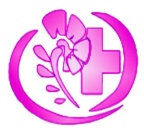 Центр медицинской профилактики Тамбовской области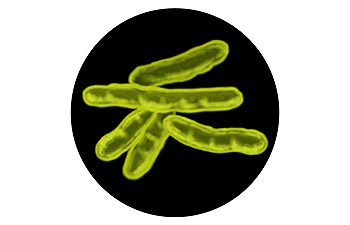 (памятка)Туберкулез (чахотка) - это инфекционное заболевание, вызываемое микобактериями туберкулеза, которые часто называют палочками Коха. Заболевание развивается только в ответ наразмножение в организме человека этих микробов.Основным источником заражения туберкулезом является человек, который болеет туберкулезом легких. Из дыхательных путей, особенно во время кашля, отделяется мокрота, содержащая микобактерии туберкулеза. Мелкие капли мокроты могут попадать в дыхательные пути здорового человека, находящегося рядом. Мокрота может оседать на поверхности пола или земли, на предметах и вещах. При нарушении правил гигиены инфекция может попадать в организм человека при  употреблении в пищу немытых овощей и фруктов.Другим источником заражения могут являться больные животные. Человек заражается при употреблении плохо обработанных мяса и молока.Факторы риска:стресс - душевное или физическое перенапряжение;неумеренное потребление алкоголя; курение;недостаточное или неполноценное питание;другие болезни, ослабляющие организм.Основные симптомы, характерные для туберкулеза:кашель на протяжении 2-3 недель и более;боль в груди;потеря веса;наличие крови в мокроте; потливость по ночам;периодическое повышение температуры;общее недомогание и слабость;увеличение периферических лимфатических узлов.Если Вы обнаружили у себя эти симптомы, немедленно обращайтесь к врачу!Чтобы не заболеть туберкулезом, необходимо вести здоровый образ жизни, важно избегать стрессов. Пища должна быть полноценной, содержать достаточное количество белков. Важным условием для поддержки здоровья – ежедневная физическая нагрузка. Необходимо регулярно проводить влажную уборку и проветривать помещения.С целью раннего выявления больных туберкулезом проводятся профилактические осмотры. При раннем выявлении заболевания больной может быть быстро и эффективно излечен от туберкулеза, а также предотвращается распространение заболевания среди окружающих людей.Существует два основных метода раннего выявления туберкулеза: у детей и подростков – это ежегодная массовая туберкулинодиагностика, а у подростков и взрослых – флюорография.Туберкулинодиагностика проводится детям и подросткам ежегодно, в организованных коллективах по месту учебы или в детских садах, неорганизованному детскому населению в детской поликлинике по месту жительства. 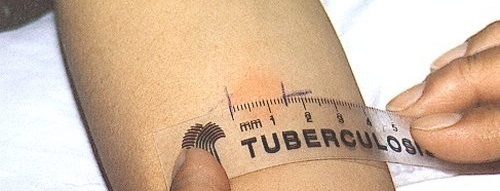 Этот метод позволяет выявить факт инфицирования ребенка туберкулезом, провести углубленное обследование и профилактическое или превентивное лечение с целью предотвращения перехода заражения в заболевание.Флюорография проводится всем лицам старше 15 лет не реже одного раза в два года, однако существуют так называемые декретированные группы населения, в которых флюорография должна проводиться чаще – раз в год или даже раз в шесть месяцев. Определение сроков зависит от той опасности, которую представляет туберкулез для тех или иных категорий людей.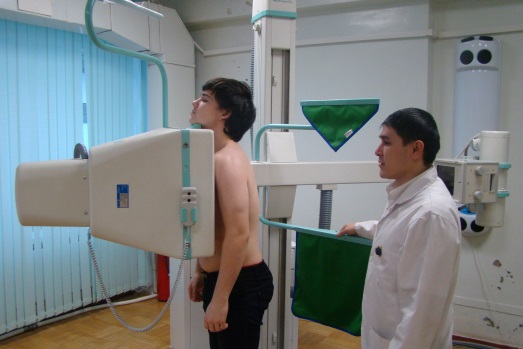 Один раз в год флюорография проводится работникам детских и подростковых учреждений, людям, работающим в пищевой промышленности, а так же больным с заболеваниями, снижающими противотуберкулезную защиту.Два раза в год флюорография выполняется военнослужащим срочной службы, сотрудникам родильных домов, лицам, находящимся в местах лишения свободы, инфицированным вирусом иммунодефицита, а так же находящимся в контакте с больными туберкулезом.Кроме этих методов выявления туберкулез обнаруживается у пациентов  при обращении за медицинской помощью по поводу жалоб, подозрительных на туберкулез, поэтому всем необходимо знать первые проявления туберкулеза, чтобы обнаружив их у себя или близких, вовремя пройти дообследование и своевременно начать лечение.ТОГБУЗ  «Городская поликлиника №5 г. Тамбова»